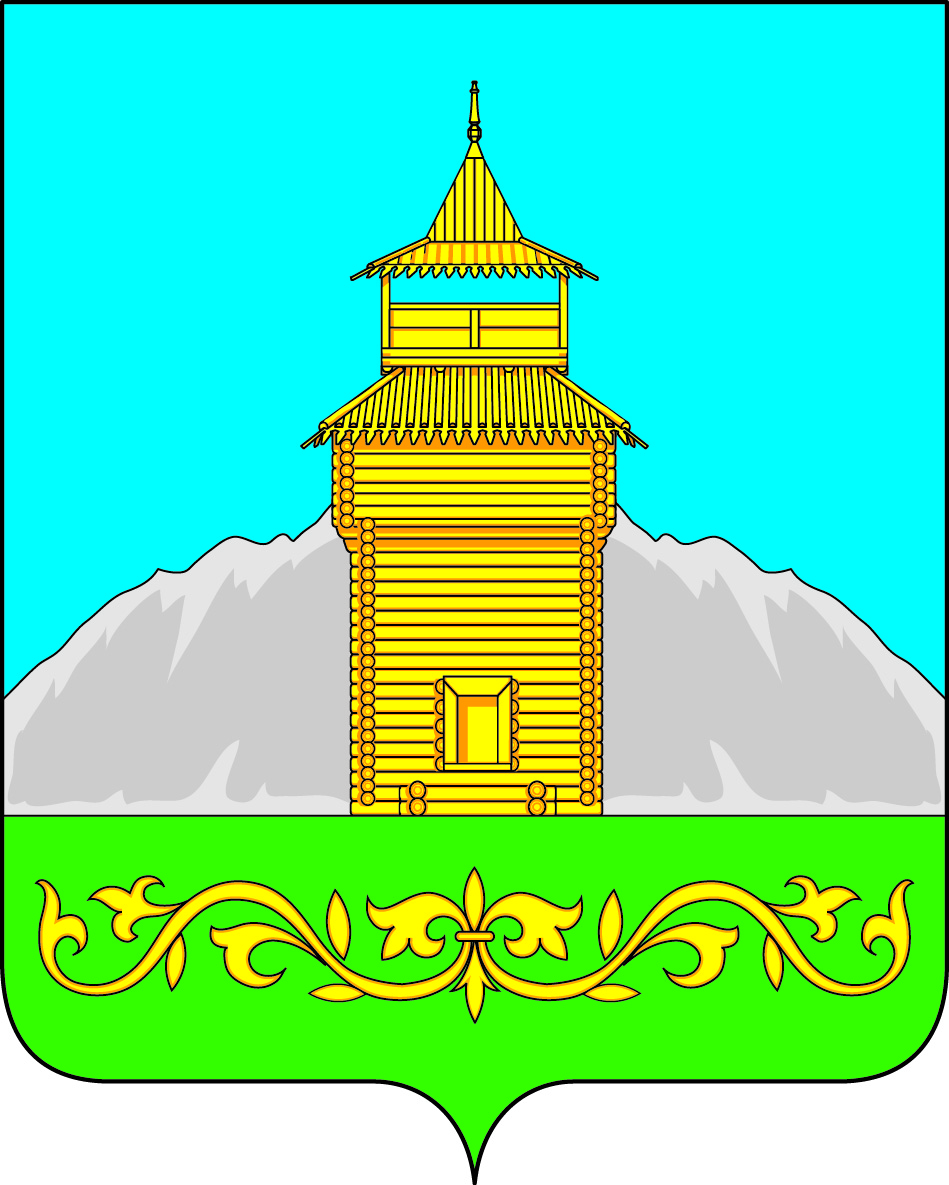 Российская ФедерацияРеспублика ХакасияСовет депутатов Таштыпского сельсоветаР Е Ш Е Н И Е19 февраля 2021 г.                                 с. Таштып                                               №  27В соответствии с частью 4 статьи 15 Федерального закона от 06 октября 2003 года № 131-ФЗ «Об общих принципах организации местного самоуправления в Российской Федерации», руководствуясь ст. 27 Устава муниципального образования Таштыпский сельсовет, Совет депутатов Таштыпского сельсовета Таштыпского района Республики Хакасия РЕШИЛ:1. Утвердить Порядок заключения соглашений органами местного самоуправления муниципального образования Таштыпский сельсовет с органами местного самоуправления муниципального образования Таштыпский район о передаче/принятии части полномочий по решению вопросов местного значения (согласно приложению).2. Настоящее решение подлежит официальному опубликованию (обнародованию) в установленном порядке и вступает в силу после его официального опубликования (обнародования).Глава Таштыпского сельсовета                                                                 Р.Х. Салимов.Приложение к решению Совета депутатов Таштыпского сельсовета от 19.02.2021  № Порядок заключения соглашений органами местного самоуправления муниципального образования Таштыпский сельсовет Республики Хакасия с органами местного самоуправления муниципального образования Таштыпский район о передаче/принятии части полномочий по решению вопросов местного значенияОбщие положения Порядок заключения органами местного самоуправления муниципального образования Таштыпский сельсовет  (далее – органы местного самоуправления поселения) соглашений с органами местного самоуправления муниципального образования Таштыпский район (далее – органы местного самоуправления муниципального района) о передаче (принятии) осуществления части полномочий по решению вопросов местного значения (далее - Порядок), разработан в соответствии с Бюджетным кодексом Российской Федерации, Федеральным законом от 06.10.2003г. № 131-ФЗ «Об общих принципах организации местного самоуправления в Российской Федерации», Уставом муниципального образования Таштыпский  сельсовет  и устанавливает процедуру заключения органами местного самоуправления поселения соглашений с органами местного самоуправления муниципального района о передаче (принятии) осуществления части полномочий по решению вопросов местного значения, а также внесения изменений в указанные соглашения.Органы местного самоуправления поселения вправе заключать соглашения с органами местного самоуправления муниципального района о передаче им осуществления части своих полномочий за счет бюджетных трансфертов, предоставляемых из бюджета поселения в бюджет муниципального района в соответствии с Бюджетным кодексом Российской Федерации.В этом случае полномочия по решению вопросов местного значения поселения осуществляются органами местного самоуправления муниципального района в соответствии с действующим законодательством и соглашениями о передаче осуществления полномочий (части полномочий) по решению вопросов местного значения.Для осуществления переданных в соответствии с указанными соглашениями полномочий органы местного самоуправления имеют право дополнительно использовать собственные материальные ресурсы и финансовые средства в случаях и порядке, предусмотренных решением представительного органа муниципального образования.Органы местного самоуправления поселения вправе заключать соглашения с органами местного самоуправления муниципального района о приеме от них осуществления части их полномочий за счет межбюджетных трансфертов, предоставляемых из бюджета муниципального района в бюджет поселения в соответствии с Бюджетным кодексом Российской Федерации.В этом случае полномочия по решению вопросов местного значения муниципального района осуществляются органами местного самоуправления поселения в соответствии с действующим законодательством и соглашениями о приеме осуществления полномочий (части) полномочий по вопросам местного значения поселений. Для осуществления переданных в соответствии с указанными соглашениями полномочий органы местного самоуправления имеют право дополнительно использовать собственные материальные ресурсы и финансовые средства в случаях и порядке, предусмотренных решением представительного органа муниципального образования.Компетенция органов местного самоуправления муниципального районаВ компетенцию Совета депутатов Таштыпского сельсовета входит: Принятие решений по вопросам передачи (принятия) осуществления полномочий (части полномочий) органов местного самоуправления поселения по решению вопросов местного значения (далее – передача (прием) полномочий).Осуществление контроля за исполнением принятых в соответствии с настоящим Порядком решений и заключенных соглашений.Утверждение порядка заключения соглашений о передаче (принятии) осуществления части полномочий по решению вопросов местного значения, а также их подписания.В компетенцию Администрации Таштыпского сельсовета входит:Определение существенных условий приема/передачи части полномочий по решению вопросов местного значения.Подготовка проектов решений Совета депутатов Таштыпского сельсовета о передаче полномочий муниципального района, а также о приеме полномочий поселения и внесение их на рассмотрение сессии Совета депутатов Таштыпского сельсовета.Подготовка совместно с органами местного самоуправления муниципального района соглашений о передачи полномочий района, о приеме полномочий поселением, заключение указанных соглашений, а также подписание соглашений.Исполнение соглашений об осуществлении полномочий поселения.Заключение соглашений о передаче (принятии) полномочий органами местного самоуправления.Заключение соглашений о передаче (принятии) полномочий может быть инициировано Администрацией Таштыпского сельсовета, Администрацией Таштыпского района, Советом депутатов Таштыпского района Республики Хакасия и Советом депутатов Таштыпского сельсовета.Необходимым условием для заключения соглашения об осуществлении полномочий (части полномочий) является принятие Советом депутатов Таштыпского сельсовета решения о передаче (принятии) полномочий (части полномочий).  Финансовые средства, необходимые для исполнения переданных (принятых) полномочий, предоставляются в форме межбюджетных трансфертов из соответствующего бюджета.Расчет предоставляемых межбюджетных трансфертов осуществляется отдельно по каждому переданному полномочию. В случае нецелевого использования межбюджетных трансфертов, предоставленных в бюджет муниципального района для исполнения переданных полномочий поселения, они подлежат возврату в бюджет поселения. Финансовые средства, необходимые для исполнения принятых полномочий муниципального района, должны предоставляется в форме межбюджетных трансфертов из бюджета муниципального района в бюджет поселения, ежегодный объем которых устанавливается в соответствии с расчетом, являющимся приложением к соглашениям о принятии (передачи) полномочий. Расчет предоставляемых межбюджетных трансфертов осуществляется отдельно по каждому принятому (переданному) полномочию поселения.Для осуществления переданных в соответствии с указанными соглашениями полномочий органы местного самоуправления имеют право дополнительно использовать собственные материальные ресурсы и финансовые средства в случаях и порядке, предусмотренных решением представительного органа муниципального образования.На основании решений Совета депутатов Таштыпского сельсовета о передаче полномочий поселением муниципальному району могут передаваться по договорам безвозмездного срочного пользования материальные ресурсы, необходимые для реализации переданных полномочий поселения, которые заключаются в тридцатидневный срок со дня заключения соответствующих соглашений о передаче полномочий на срок действия этих соглашений и становятся их неотъемлемой частью.Контроль за исполнением переданных полномочий обеспечивается путем получения отчетов об осуществлении переданных полномочий, а также об использовании переданных для их осуществления финансовых средств и материальных ресурсов.Требования к содержанию соглашений:4.1. Соглашения о передаче (принятии) полномочий должны содержать:4.1.1. Предмет соглашения должен содержать указание на вопрос местного значения в соответствии с Федеральным законом от 06.10.2003г. № 131-ФЗ «Об общих принципах организации местного самоуправления в Российской Федерации», Федеральным законом от 07.02.2011г. № 6-ФЗ «Об общих принципах организации и деятельности контрольно-счетных органов субъектов Российской Федерации и муниципальных образований» и иными федеральными законами, перечень полномочий, подлежащих передаче.4.1.2. Размер межбюджетных трансфертов и порядок определения ежегодного объема межбюджетных трансфертов, необходимых для осуществления передаваемых (принимаемых) полномочий. Либо размер собственных и привлеченных бюджетных средств муниципального образования необходимых для осуществления передаваемых (принимаемых) полномочий.4.1.3. Права и обязанности сторон.4.1.4. Срок осуществления полномочий и основания прекращения соглашения, в том числе досрочного.4.1.5. Финансовые санкции за неисполнение.4.1.6. Заключительные положения и реквизиты сторон.4.2. Соглашения о передаче (принятии) полномочий вступают в силу и становятся обязательными для органов местного самоуправления муниципального района и поселения с даты их опубликования.4.3. Соглашение о передаче (принятии) полномочий прекращают свое действие с момента истечения срока, на который они были заключены.4.4. В случае неисполнения условий заключенных соглашений об осуществлении полномочий они могут быть досрочно расторгнуты по инициативе любой из сторон, в порядке, установленном действующим законодательством и соглашениями.4.5. Расторжение соглашений осуществляется в порядке, установленном для заключения соглашений. В указанном соглашении в обязательном порядке указываются: - полномочия, которые передавались (принимались);- срок, с которого расторгается соглашение;- объем возвращаемых межбюджетных трансфертов;- размер финансовых санкций за неисполнение соглашения.Об утверждении Порядка заключения соглашений органами местного самоуправления муниципального образования Таштыпский сельсовет с органами местного самоуправления муниципального образования Таштыпский район о передаче/принятии части полномочий по решению вопросов местного значения